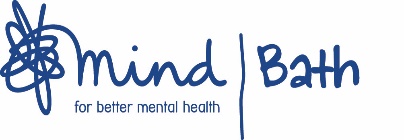 Job SpecificationJob Title	Counsellor		Reports to	Therapeutic Lead/Wellbeing Services Deputy Manager – 12 month Fixed Term Contract		Overall ResponsibilitiesTo provide counselling assessments and sessions within the Bath Mind Counselling Service, supporting people facing mental health challenges to access counselling support and helping them to improve their resilience and wellbeing and reduce social isolation.To provide assessment and counselling for young people to cope with wide-ranging and often complex social and mental health issues including abuse, domestic violence, family breakdown, neglect and trauma.To provide a safe space for participants facing mental health challenges to access counselling and to personally progress and to develop.To signpost individuals who may not be suitable for counselling services to additional support both within Bath Mind and externally. To work with paid staff as well as volunteers, clients and members of the public. To support the Counselling Lead and to promote counselling in Bath & North East Somerset and be a champion and advocate for the service.To respond to any counselling referral efficiently and effectively. To welcome clients attending sessions and to any visitors coming to the Bath Mind building.To understand and implement Bath Mind risk assessments for all counselling activities. To be aware of individual risk assessments for clients – on a need to know basis only and to communicate any concerns with management and staff.  To comply with data protection act guidelines. To adhere to Bath Mind's policies and procedures in boundaries, confidentiality and safeguarding vulnerable adults.Communication ResponsibilitiesTo adopt a team approach and be a proactive team memberTo be non-judgemental and empatheticTo adhere to the policy of confidentiality and sharing of informationTo be non-discriminatoryTo promote positive perceptions of Bath Mind at all timesTo liaise with users of Bath Mind services as requiredTo maintain positive working relationships with other employees and volunteers of Bath MindTo attend supervision, appraisals and team meetingsTo attend training and relevant courses for professional developmentSpecific ResponsibilitiesTo provide a counselling service for our Safe Space project, designed to support the mental health needs of young people throughout Bath and North East Somerset. To work with 16-25 year olds, offering high quality 1:1 assessments, counselling sessions and group work.To help develop young people's sense of identity, self-esteem, mental health and wellbeing, to build and improve personal resilience. To support young people to have a better social connection with their family, friends and the wider community, encouraging engagement with the local community and other Bath Mind Services.To work closely with the Therapeutic Lead in order to ensure the smooth running of the counselling service. To work within the BACP ethical framework.To ensure high quality and consistent standards of service. To work towards the principles of social inclusion, integration and lifelong learning.Provide excellent customer service.To work flexibly where required.Hours of work8 hours per week (working days to be negotiated)Occasional early evening work may be requiredThis role will be initially for 12 months25 day’s holiday per year (pro rata) + Public and Bank HolidaysFlexi-time arrangementSalary Package£14 per hour Workplace Pension SchemeOther InformationPlease familiarise yourself with all of the policies and procedures contained in the Staff Handbook and follow the guidelines provided.Person SpecificationEssential CriteriaDesirable CriteriaTherapeutic counselling qualification, minimum of level 4 Diploma Experience of undertaking initial assessments for clients to ensure that they fit within the clinical boundaries of the serviceRegistered membership to the BACP or equivalent A good knowledge of person  centred, integrative, solution focussed and CBT therapies.The ability to create and maintain documents, excellent verbal and written communication skillsSuccessful working experience that demonstrates high level personal and professional organisation skillsExperience of working in the voluntary sectorAt least two years’ experience of working with mental health or support needsGood knowledge of Bath and North East Somerset Competence and confidence in communicating with individuals in crisis Experience of responding positively/creatively to challenges and changesExperience in developing partnerships and working collaborativelyExperience in monitoring and evaluation of counselling and assessing quality and outcomesThe ability to develop and work within good health and safety policy and practiceMental health first aid or basic mental health awareness trainingCommitment to and understanding of confidentiality, equality and diversity issues and protecting vulnerable adults and Equality and Diversity Policy A knowledge of safeguarding  A safeguarding certificateA clear understanding of confidentiality and person centred supportAbility to develop and work within good health and safety policy and practiceA current first aid certificate or willingness to gain oneA personal philosophy that is in tune with the vision and values of the charitable sector and social enterpriseThe ability to work flexibly A positive personality with the social and interpersonal skills to engage with othersReliable and self motivated with the ability to work on own initiative and a hands on approachBeing sensitive to others and non judgmental